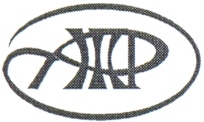 ПРОГРАММА   ПО ПРОВЕДЕНИЮ МЕЖДУНАРОДНОГО ТУРИСТИЧЕСКОГО КОНГРЕССА 
В КАБАРДИНО-БАЛКАРСКОЙ РЕСПУБЛИКЕ27-29 сентября 2017 года  «ТУРИЗМ, ОТДЫХ, ОЗДОРОВЛЕНИЕ НА ЮГЕ РОССИИ»Организатор  -     Общероссийская общественная организация «Ассоциация женщин-предпринимателей                                      России» при поддержке Совета Федерации Федерального Собрания Российской                                   Федерации и Государственной Думы Российской Федерации 26 сентября СПА-отель «Синдика», ул. Пирогова, 1                                                                                                      г. Нальчик, Кабардино-Балкарская Республика 27 сентября 28 сентября 29 сентября 30 сентября 2017 годаВас ждет интересное и полезное деловое общение - новые бизнес-контакты, обширные возможности и контракты для ведения турбизнеса, и, конечно же, целебный горный воздух, солнце, незабываемая атмосфера южного колорита с вкуснейшей кавказской национальной кухней, напитками, зажигательным и искромётным фольклором, уникальными возможностями индустрии кавказского гостеприимства, танцами, приобщение к самобытным  традициям, масса положительных впечатлений и подарков для друзей и родственников!Оргкомитет Конгресса:+7 928 930 96 04, +7 929 885 59 07, e-mail: assower_kbr@mail.ru,  руководитель Оргкомитета – вице-президент Ассоциации женщин-предпринимателей России Эфендиева Рита КеримовнаКонт. тел. Ассоциации  женщин-предпринимателей России: 8 (495)  702 09 37, президент  - Потягова Ирина Васильевнаwww.assower.ruВ течение дня  Заезд участников, размещение в СПА-отеле «Синдика» (www.spahotelsindica.ru)19.00Приветственный коктейль9.00-10.00Регистрация участников Приветственный кофе10.00-10.30Торжественное открытие Конгресса, музыкальное приветствие от Кабардино-Балкарской РеспубликиПриветственные выступления организаторов и почётных гостей 10.30-13.30 12.00-12.30 Международная конференция на тему: «Туризм, отдых, оздоровление - основные тренды и перспективы развития индустрии гостеприимства Юга России»Перерыв на кофе-брейк, ланчПресс-конференция для СМИ, ТВ13.30-16.00  Выставка Workshop с участием представителей туриндустрии, туроператоров, турагентств, отелей, санаториев, производителей и поставщиков оснащения для санаторно-курортной отрасли, гостинично-ресторанного бизнеса и других участников рынка туристских услугРабота переговорной площадки и биржи деловых контактовВыставка-презентация индустрии гостеприимства, изделий народных промыслов  Кабардино-Балкарской РеспубликиРозыгрыш путёвок среди участников Конгресса (по визиткам)16.30-21.00Фестиваль «Кавказское гостеприимство»дегустации и мастер-классы по приготовлению блюд национальной кухни лучшими шеф-поварами регионов состязание между командами поваров на лучшие блюдамастер-классы по изготовлению изделий народных художественных промысловвыступления фольклорных музыкальных и танцевальных коллективов турниры по национальным и традиционным видам спорта и др.08.30-19.00 19.00Выезд на горнолыжный курорт «Приэльбрусье»Мастер-класс  Посещение Долины Нарзанов    Ознакомление с инфраструктурой ПриэльбрусьяПодъём на канатно-кресельной дороге на Эльбрус, высочайшую вершину Европы (по желанию)Отправление на инспекцию отелей Приэльбрусья (по предварительному согласованию)ОбедВыставка Workshop  с представителями отелей и субъектов туриндустрии Приэльбрусья (отель-пансионат «Эльбрус», www.elbrus-tours.ru)Фестивальные мероприятия  Отъезд в Нальчик9.00-11.00Ознакомление с санаторно-курортной зоной, осмотр санаториев г. Нальчика 
(по предварительному согласованию)Обзорная экскурсия по Нальчику 11.00-12.00Выезд в живописный Черекский районПрезентация и посещение оздоравливающего термального источника «Аушигер» 
(по желанию - с купанием)12.00-18.00Выезд в Верхнюю Балкариюпосещение исторических достопримечательностей этнокультурного  комплекса «Верхняя Балкария», осмотр родовой башни Абаевыхэкскурсия на Голубые озёраобед с мастер-классом и  дегустацией экологически чистой кавказской национальной кухнибизнес-сессия «Государственно-частное партнёрство как драйвер развития туризма в регионах»подведение итогов Конгресса, обсуждение и принятие резолюции Конгресса18.00Отъезд в Нальчик20.00Welcome-коктейль, фотосессия, торжественный гала-ужин, развлекательная программа, дискотекаОтъездПримечание: возможны незначительные изменения в программе. При желании возможно продление пребывания в КБР за дополнительную плату. Для участников, прибывших в более ранние или отбывающих в более поздние даты – свободные дни для отдыха. 